32. The Biographical Sketch may not exceed four pages. Follow the format and instructions below.32a. 	Experience and Qualifications	Briefly describe why your experience and qualifications make you particularly well-suited for your role in the project that is the subject of the application. 32b.	Positions and Honors	List in chronological order previous positions pertinent to the degree you are seeking, concluding with the present position. List any honors.32c.	Selected Peer-Reviewed Publications	Maximum of 15. Do not include manuscripts submitted or in preparation. The applicant may include publications based on timeliness, importance to the field, and/or relevancy.32d. 	Research Support	List both selected ongoing and completed research projects. Begin with the projects that are most relevant to the research proposed in the application. Briefly indicate the overall goals of the projects and responsibilities of the key person identified on the Biographical Sketch. Do not include number of persons, months or direct costs.33.	BRIEFLY DESCRIBE HOW THE REQUESTED RESEARCH FUNDS WILL BE USEDNote:  One page only.34.	DESCRIBE YOUR PROPOSED PROJECT 	(Four page maximum—refer to Student Research Grant Instructions/Guidelines for information on page formatting) The ASLMS Research and Development Committee will use the following criteria for their assessment and ranking of grant applications. Each of these criteria has been determined to be important. 35.  	PROPOSED RESEARCH IS ALIGNED WITH THE INTENT OF THE ASLMS RESEARCH PROGRAM WHICH IS TO “INVESTIGATE AND/OR DEVELOP MEDICAL AND/OR SURGICAL APPLICATIONS OF LIGHT BASED AND RELATED TECHNOLOGY WHICH HAVE A DIRECT AND TIMELY IMPLICATION FOR IMPROVING PATIENT CARE.”36.  	IS DETERMINED TO BE FEASIBLE BASED UPON EVIDENCE OF PAST RESEARCH, LITERATURE REVIEW AND/OR OTHER EVIDENCE PROVIDED IN THE APPLICATION..37.  	THE RESEARCH AND PROJECT EVALUATION METHODOLOGIES ARE APPROPRIATE AS PROPOSED.  CONSIDERATION FOR ACHIEVING STATISTICALLY SIGNIFICANT RESULTS IS PRESENT.38.  	ENLISTS THE EXPERTISE OF PRIMARY INVESTIGATOR(S) WHOSE CAPABILITIES/ QUALIFICATIONS ARE ALIGNED WITH THE PROPOSED RESEARCH AND IDENTIFIES FACILITIES AND BUDGET NECESSARY TO SUCCESSFULLY COMPLETE THE PROJECT.39.  	APPLICANT PROPOSES TO RESEARCH A NEW AND/OR AN INNOVATIVE IDEA AND/OR CONDUCT AN INNOVATIVE/NOVEL APPROACH TO RESEARCH.40.  	INCLUDES PLANS/CAPABILITIES TO CONTINUE THE RESEARCH PROJECT BEYOND THE ASLMS FUNDING CYCLE.41.	IS ENDORSED BY OTHER REPUTABLE RESEARCHERS AND/OR IS SUPPORTED BY OTHER DIRECT 	FINANCIAL SUPPORT AND/OR IN-KIND SUPPORT FROM OTHER SOURCES.If your application for an ASLMS grant is not awarded, you will automatically be considered for the A. Ward Ford Memorial Research Grant funded by the Community Foundation of North Central Wisconsin. This organization also offers a grant for up to $65,000 for direct clinical or basic science research investigating current use or potential new applications of laser or other light based therapy. If you do not want to be considered for the A. Ward Ford Memorial Grant, please check the box and sign below. https://www.aslms.org/for-professionals/grants-awards/research-grants/a-ward-ford-memorial-research-grantI do not want to be considered for the A. Ward Ford Memorial Grant.___________________________________		________________________________Signature				 		Date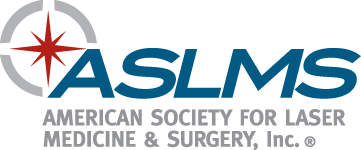 Student Research Grant ApplicationCover Page(Do not exceed character length/size restrictions)2024Student Research Grant ApplicationCover Page(Do not exceed character length/size restrictions)2024Student Research Grant ApplicationCover Page(Do not exceed character length/size restrictions)2024Student Research Grant ApplicationCover Page(Do not exceed character length/size restrictions)2024Student Research Grant ApplicationCover Page(Do not exceed character length/size restrictions)2024Student Research Grant ApplicationCover Page(Do not exceed character length/size restrictions)2024Student Research Grant ApplicationCover Page(Do not exceed character length/size restrictions)2024For ASLMS Purposes OnlyFor ASLMS Purposes OnlyFor ASLMS Purposes OnlyFor ASLMS Purposes OnlyStudent Research Grant ApplicationCover Page(Do not exceed character length/size restrictions)2024Student Research Grant ApplicationCover Page(Do not exceed character length/size restrictions)2024Student Research Grant ApplicationCover Page(Do not exceed character length/size restrictions)2024Student Research Grant ApplicationCover Page(Do not exceed character length/size restrictions)2024Student Research Grant ApplicationCover Page(Do not exceed character length/size restrictions)2024Student Research Grant ApplicationCover Page(Do not exceed character length/size restrictions)2024Student Research Grant ApplicationCover Page(Do not exceed character length/size restrictions)2024Date ReceivedDate ReceivedTITLE OF PROJECTTITLE OF PROJECTTITLE OF PROJECTTITLE OF PROJECTTITLE OF PROJECTTITLE OF PROJECTTITLE OF PROJECTTITLE OF PROJECT[   ] Clinical Science[   ] Basic Science[   ] Clinical Science[   ] Basic Science[   ] Clinical Science[   ] Basic Science[   ] Clinical Science[   ] Basic Science3.  	NAME OF APPLICANT3.  	NAME OF APPLICANT3.  	NAME OF APPLICANT3.  	NAME OF APPLICANT3.  	NAME OF APPLICANT3.  	NAME OF APPLICANT3.  	NAME OF APPLICANT3.  	NAME OF APPLICANT3.  	NAME OF APPLICANT3.  	NAME OF APPLICANT3.  	NAME OF APPLICANT3.  	NAME OF APPLICANT4.  	ORGANIZATION4.  	ORGANIZATION4.  	ORGANIZATION4.  	ORGANIZATION4.  	ORGANIZATION4.  	ORGANIZATION4.  	ORGANIZATION4.  	ORGANIZATION4.  	ORGANIZATION4.  	ORGANIZATION4.  	ORGANIZATION4.  	ORGANIZATION5.  	MAILING ADDRESS5.  	MAILING ADDRESS5.  	MAILING ADDRESS5.  	MAILING ADDRESS5.  	MAILING ADDRESS5.  	MAILING ADDRESS5.  	MAILING ADDRESS5.  	MAILING ADDRESS5.  	MAILING ADDRESS5.  	MAILING ADDRESS5.  	MAILING ADDRESS5.  	MAILING ADDRESS6.  	ADDITIONAL ADDRESS6.  	ADDITIONAL ADDRESS6.  	ADDITIONAL ADDRESS6.  	ADDITIONAL ADDRESS6.  	ADDITIONAL ADDRESS6.  	ADDITIONAL ADDRESS6.  	ADDITIONAL ADDRESS6.  	ADDITIONAL ADDRESS6.  	ADDITIONAL ADDRESS6.  	ADDITIONAL ADDRESS6.  	ADDITIONAL ADDRESS6.  	ADDITIONAL ADDRESS7.  	7.  	8.  STATE8.  STATE9.  COUNTRY9.  COUNTRY9.  COUNTRY10.  ZIP/POSTAL CODE10.  ZIP/POSTAL CODE10.  ZIP/POSTAL CODE10.  ZIP/POSTAL CODE10.  ZIP/POSTAL CODE11.  TELEPHONE11.  TELEPHONE11.  TELEPHONE11.  TELEPHONE12.  FAX12.  FAX12.  FAX12.  FAX12.  FAX12.  FAX12.  FAX12.  FAX13.  EMAIL ADDRESS13.  EMAIL ADDRESS13.  EMAIL ADDRESS13.  EMAIL ADDRESS13.  EMAIL ADDRESS13.  EMAIL ADDRESS13.  EMAIL ADDRESS13.  EMAIL ADDRESS13.  EMAIL ADDRESS13.  EMAIL ADDRESS13.  EMAIL ADDRESS13.  EMAIL ADDRESS14.  IS THE APPLICANT AN ASLMS MEMBER?	[   ] YES	[   ] NO  	 If no, log on to www.aslms.org and click on “Member Services”, “Membership | Join” to complete and submit a membership application.14.  IS THE APPLICANT AN ASLMS MEMBER?	[   ] YES	[   ] NO  	 If no, log on to www.aslms.org and click on “Member Services”, “Membership | Join” to complete and submit a membership application.14.  IS THE APPLICANT AN ASLMS MEMBER?	[   ] YES	[   ] NO  	 If no, log on to www.aslms.org and click on “Member Services”, “Membership | Join” to complete and submit a membership application.14.  IS THE APPLICANT AN ASLMS MEMBER?	[   ] YES	[   ] NO  	 If no, log on to www.aslms.org and click on “Member Services”, “Membership | Join” to complete and submit a membership application.14.  IS THE APPLICANT AN ASLMS MEMBER?	[   ] YES	[   ] NO  	 If no, log on to www.aslms.org and click on “Member Services”, “Membership | Join” to complete and submit a membership application.14.  IS THE APPLICANT AN ASLMS MEMBER?	[   ] YES	[   ] NO  	 If no, log on to www.aslms.org and click on “Member Services”, “Membership | Join” to complete and submit a membership application.14.  IS THE APPLICANT AN ASLMS MEMBER?	[   ] YES	[   ] NO  	 If no, log on to www.aslms.org and click on “Member Services”, “Membership | Join” to complete and submit a membership application.14.  IS THE APPLICANT AN ASLMS MEMBER?	[   ] YES	[   ] NO  	 If no, log on to www.aslms.org and click on “Member Services”, “Membership | Join” to complete and submit a membership application.14.  IS THE APPLICANT AN ASLMS MEMBER?	[   ] YES	[   ] NO  	 If no, log on to www.aslms.org and click on “Member Services”, “Membership | Join” to complete and submit a membership application.14.  IS THE APPLICANT AN ASLMS MEMBER?	[   ] YES	[   ] NO  	 If no, log on to www.aslms.org and click on “Member Services”, “Membership | Join” to complete and submit a membership application.14.  IS THE APPLICANT AN ASLMS MEMBER?	[   ] YES	[   ] NO  	 If no, log on to www.aslms.org and click on “Member Services”, “Membership | Join” to complete and submit a membership application.14.  IS THE APPLICANT AN ASLMS MEMBER?	[   ] YES	[   ] NO  	 If no, log on to www.aslms.org and click on “Member Services”, “Membership | Join” to complete and submit a membership application.15.  NAME OF ASLMS MEMBER PROVIDING LETTER OF SUPPORT15.  NAME OF ASLMS MEMBER PROVIDING LETTER OF SUPPORT15.  NAME OF ASLMS MEMBER PROVIDING LETTER OF SUPPORT15.  NAME OF ASLMS MEMBER PROVIDING LETTER OF SUPPORT15.  NAME OF ASLMS MEMBER PROVIDING LETTER OF SUPPORT15.  NAME OF ASLMS MEMBER PROVIDING LETTER OF SUPPORT15.  NAME OF ASLMS MEMBER PROVIDING LETTER OF SUPPORT15.  NAME OF ASLMS MEMBER PROVIDING LETTER OF SUPPORT15.  NAME OF ASLMS MEMBER PROVIDING LETTER OF SUPPORT15.  NAME OF ASLMS MEMBER PROVIDING LETTER OF SUPPORT15.  NAME OF ASLMS MEMBER PROVIDING LETTER OF SUPPORT15.  NAME OF ASLMS MEMBER PROVIDING LETTER OF SUPPORT16.  NAME OF THE ORGANIZATION WHICH WILL PROVIDE THE RESEARCH INFRASTRUCTURE IF        DIFFERENT FROM THAT OF THE APPLYING INDIVIDUAL ORGANIZATION16.  NAME OF THE ORGANIZATION WHICH WILL PROVIDE THE RESEARCH INFRASTRUCTURE IF        DIFFERENT FROM THAT OF THE APPLYING INDIVIDUAL ORGANIZATION16.  NAME OF THE ORGANIZATION WHICH WILL PROVIDE THE RESEARCH INFRASTRUCTURE IF        DIFFERENT FROM THAT OF THE APPLYING INDIVIDUAL ORGANIZATION16.  NAME OF THE ORGANIZATION WHICH WILL PROVIDE THE RESEARCH INFRASTRUCTURE IF        DIFFERENT FROM THAT OF THE APPLYING INDIVIDUAL ORGANIZATION16.  NAME OF THE ORGANIZATION WHICH WILL PROVIDE THE RESEARCH INFRASTRUCTURE IF        DIFFERENT FROM THAT OF THE APPLYING INDIVIDUAL ORGANIZATION16.  NAME OF THE ORGANIZATION WHICH WILL PROVIDE THE RESEARCH INFRASTRUCTURE IF        DIFFERENT FROM THAT OF THE APPLYING INDIVIDUAL ORGANIZATION16.  NAME OF THE ORGANIZATION WHICH WILL PROVIDE THE RESEARCH INFRASTRUCTURE IF        DIFFERENT FROM THAT OF THE APPLYING INDIVIDUAL ORGANIZATION16.  NAME OF THE ORGANIZATION WHICH WILL PROVIDE THE RESEARCH INFRASTRUCTURE IF        DIFFERENT FROM THAT OF THE APPLYING INDIVIDUAL ORGANIZATION16.  NAME OF THE ORGANIZATION WHICH WILL PROVIDE THE RESEARCH INFRASTRUCTURE IF        DIFFERENT FROM THAT OF THE APPLYING INDIVIDUAL ORGANIZATION16.  NAME OF THE ORGANIZATION WHICH WILL PROVIDE THE RESEARCH INFRASTRUCTURE IF        DIFFERENT FROM THAT OF THE APPLYING INDIVIDUAL ORGANIZATION16.  NAME OF THE ORGANIZATION WHICH WILL PROVIDE THE RESEARCH INFRASTRUCTURE IF        DIFFERENT FROM THAT OF THE APPLYING INDIVIDUAL ORGANIZATION16.  NAME OF THE ORGANIZATION WHICH WILL PROVIDE THE RESEARCH INFRASTRUCTURE IF        DIFFERENT FROM THAT OF THE APPLYING INDIVIDUAL ORGANIZATION17.  DOES THE PROPOSED RESEARCH INVOLVE HUMAN SUBJECTS?	[   ] YES   [   ] NO17.  DOES THE PROPOSED RESEARCH INVOLVE HUMAN SUBJECTS?	[   ] YES   [   ] NO17.  DOES THE PROPOSED RESEARCH INVOLVE HUMAN SUBJECTS?	[   ] YES   [   ] NO17.  DOES THE PROPOSED RESEARCH INVOLVE HUMAN SUBJECTS?	[   ] YES   [   ] NO17.  DOES THE PROPOSED RESEARCH INVOLVE HUMAN SUBJECTS?	[   ] YES   [   ] NO17.  DOES THE PROPOSED RESEARCH INVOLVE HUMAN SUBJECTS?	[   ] YES   [   ] NO17.  DOES THE PROPOSED RESEARCH INVOLVE HUMAN SUBJECTS?	[   ] YES   [   ] NO17.  DOES THE PROPOSED RESEARCH INVOLVE HUMAN SUBJECTS?	[   ] YES   [   ] NO17.  DOES THE PROPOSED RESEARCH INVOLVE HUMAN SUBJECTS?	[   ] YES   [   ] NO17.  DOES THE PROPOSED RESEARCH INVOLVE HUMAN SUBJECTS?	[   ] YES   [   ] NO17.  DOES THE PROPOSED RESEARCH INVOLVE HUMAN SUBJECTS?	[   ] YES   [   ] NO17.  DOES THE PROPOSED RESEARCH INVOLVE HUMAN SUBJECTS?	[   ] YES   [   ] NO18.  IF YES, IS THE IRB REVIEW PENDING?	[   ] YES*	[   ] NO	IRB APPROVAL DATE        18.  IF YES, IS THE IRB REVIEW PENDING?	[   ] YES*	[   ] NO	IRB APPROVAL DATE        18.  IF YES, IS THE IRB REVIEW PENDING?	[   ] YES*	[   ] NO	IRB APPROVAL DATE        18.  IF YES, IS THE IRB REVIEW PENDING?	[   ] YES*	[   ] NO	IRB APPROVAL DATE        18.  IF YES, IS THE IRB REVIEW PENDING?	[   ] YES*	[   ] NO	IRB APPROVAL DATE        19.  NAME OF APPROVING IRB19.  NAME OF APPROVING IRB19.  NAME OF APPROVING IRB19.  NAME OF APPROVING IRB19.  NAME OF APPROVING IRB19.  NAME OF APPROVING IRB19.  NAME OF APPROVING IRB19.  NAME OF APPROVING IRB20.  WILL VERTEBRATE ANIMALS BE USED?  	[   ] YES	[   ] NO20.  WILL VERTEBRATE ANIMALS BE USED?  	[   ] YES	[   ] NO20.  WILL VERTEBRATE ANIMALS BE USED?  	[   ] YES	[   ] NO20.  WILL VERTEBRATE ANIMALS BE USED?  	[   ] YES	[   ] NO20.  WILL VERTEBRATE ANIMALS BE USED?  	[   ] YES	[   ] NO20.  WILL VERTEBRATE ANIMALS BE USED?  	[   ] YES	[   ] NO20.  WILL VERTEBRATE ANIMALS BE USED?  	[   ] YES	[   ] NO20.  WILL VERTEBRATE ANIMALS BE USED?  	[   ] YES	[   ] NO20.  WILL VERTEBRATE ANIMALS BE USED?  	[   ] YES	[   ] NO20.  WILL VERTEBRATE ANIMALS BE USED?  	[   ] YES	[   ] NO20.  WILL VERTEBRATE ANIMALS BE USED?  	[   ] YES	[   ] NO20.  WILL VERTEBRATE ANIMALS BE USED?  	[   ] YES	[   ] NO21.  IF YES, IS THE IACUC REVIEW PENDING?        [   ] YES*	[   ] NO	IACUC APPROVAL DATE       21.  IF YES, IS THE IACUC REVIEW PENDING?        [   ] YES*	[   ] NO	IACUC APPROVAL DATE       21.  IF YES, IS THE IACUC REVIEW PENDING?        [   ] YES*	[   ] NO	IACUC APPROVAL DATE       21.  IF YES, IS THE IACUC REVIEW PENDING?        [   ] YES*	[   ] NO	IACUC APPROVAL DATE       21.  IF YES, IS THE IACUC REVIEW PENDING?        [   ] YES*	[   ] NO	IACUC APPROVAL DATE       22.  NAME OF APPROVING IACUC22.  NAME OF APPROVING IACUC22.  NAME OF APPROVING IACUC22.  NAME OF APPROVING IACUC22.  NAME OF APPROVING IACUC22.  NAME OF APPROVING IACUC22.  NAME OF APPROVING IACUC22.  NAME OF APPROVING IACUC23. 	DATES OF PROPOSED RESEARCH PROJECT	Start  Date            Completion Date       23. 	DATES OF PROPOSED RESEARCH PROJECT	Start  Date            Completion Date       23. 	DATES OF PROPOSED RESEARCH PROJECT	Start  Date            Completion Date       23. 	DATES OF PROPOSED RESEARCH PROJECT	Start  Date            Completion Date       23. 	DATES OF PROPOSED RESEARCH PROJECT	Start  Date            Completion Date       24.	GRANT AMOUNT REQUESTED24.	GRANT AMOUNT REQUESTED24.	GRANT AMOUNT REQUESTED24.	GRANT AMOUNT REQUESTED24.	GRANT AMOUNT REQUESTED24.	GRANT AMOUNT REQUESTED24.	GRANT AMOUNT REQUESTED25.	EXECUTIVE SUMMARY PAGE COUNT        	(Maximum four pages including graphs, photos, charts, diagrams, tables, etc.)25.	EXECUTIVE SUMMARY PAGE COUNT        	(Maximum four pages including graphs, photos, charts, diagrams, tables, etc.)25.	EXECUTIVE SUMMARY PAGE COUNT        	(Maximum four pages including graphs, photos, charts, diagrams, tables, etc.)25.	EXECUTIVE SUMMARY PAGE COUNT        	(Maximum four pages including graphs, photos, charts, diagrams, tables, etc.)25.	EXECUTIVE SUMMARY PAGE COUNT        	(Maximum four pages including graphs, photos, charts, diagrams, tables, etc.)25.	EXECUTIVE SUMMARY PAGE COUNT        	(Maximum four pages including graphs, photos, charts, diagrams, tables, etc.)25.	EXECUTIVE SUMMARY PAGE COUNT        	(Maximum four pages including graphs, photos, charts, diagrams, tables, etc.)25.	EXECUTIVE SUMMARY PAGE COUNT        	(Maximum four pages including graphs, photos, charts, diagrams, tables, etc.)25.	EXECUTIVE SUMMARY PAGE COUNT        	(Maximum four pages including graphs, photos, charts, diagrams, tables, etc.)25.	EXECUTIVE SUMMARY PAGE COUNT        	(Maximum four pages including graphs, photos, charts, diagrams, tables, etc.)25.	EXECUTIVE SUMMARY PAGE COUNT        	(Maximum four pages including graphs, photos, charts, diagrams, tables, etc.)25.	EXECUTIVE SUMMARY PAGE COUNT        	(Maximum four pages including graphs, photos, charts, diagrams, tables, etc.)26.  PROGRAM DIRECTOR/PRINCIPAL INVESTIGATOR NAME (Last, First, Middle)26.  PROGRAM DIRECTOR/PRINCIPAL INVESTIGATOR NAME (Last, First, Middle)26.  PROGRAM DIRECTOR/PRINCIPAL INVESTIGATOR NAME (Last, First, Middle)26.  PROGRAM DIRECTOR/PRINCIPAL INVESTIGATOR NAME (Last, First, Middle)26.  PROGRAM DIRECTOR/PRINCIPAL INVESTIGATOR NAME (Last, First, Middle)26.  PROGRAM DIRECTOR/PRINCIPAL INVESTIGATOR NAME (Last, First, Middle)26.  PROGRAM DIRECTOR/PRINCIPAL INVESTIGATOR NAME (Last, First, Middle)26.  PROGRAM DIRECTOR/PRINCIPAL INVESTIGATOR NAME (Last, First, Middle)26.  PROGRAM DIRECTOR/PRINCIPAL INVESTIGATOR NAME (Last, First, Middle)26.  PROGRAM DIRECTOR/PRINCIPAL INVESTIGATOR NAME (Last, First, Middle)26.  PROGRAM DIRECTOR/PRINCIPAL INVESTIGATOR NAME (Last, First, Middle)26.  PROGRAM DIRECTOR/PRINCIPAL INVESTIGATOR NAME (Last, First, Middle)27.  POSITION TITLE27.  POSITION TITLE27.  POSITION TITLE27.  POSITION TITLE27.  POSITION TITLE27.  POSITION TITLE27.  POSITION TITLE27.  POSITION TITLE27.  POSITION TITLE27.  POSITION TITLE27.  POSITION TITLE27.  POSITION TITLE*Note: 	Applicants will have 60 days of the award being made to provide evidence they are aggressively pursuing approval for this research. Each grant applicant’s situation will be monitored and evaluated individually, and at a point in time that it appears approval will not be given, or the applicant is not diligent in pursing approval, the grant award will be withdrawn.*Note: 	Applicants will have 60 days of the award being made to provide evidence they are aggressively pursuing approval for this research. Each grant applicant’s situation will be monitored and evaluated individually, and at a point in time that it appears approval will not be given, or the applicant is not diligent in pursing approval, the grant award will be withdrawn.*Note: 	Applicants will have 60 days of the award being made to provide evidence they are aggressively pursuing approval for this research. Each grant applicant’s situation will be monitored and evaluated individually, and at a point in time that it appears approval will not be given, or the applicant is not diligent in pursing approval, the grant award will be withdrawn.*Note: 	Applicants will have 60 days of the award being made to provide evidence they are aggressively pursuing approval for this research. Each grant applicant’s situation will be monitored and evaluated individually, and at a point in time that it appears approval will not be given, or the applicant is not diligent in pursing approval, the grant award will be withdrawn.*Note: 	Applicants will have 60 days of the award being made to provide evidence they are aggressively pursuing approval for this research. Each grant applicant’s situation will be monitored and evaluated individually, and at a point in time that it appears approval will not be given, or the applicant is not diligent in pursing approval, the grant award will be withdrawn.*Note: 	Applicants will have 60 days of the award being made to provide evidence they are aggressively pursuing approval for this research. Each grant applicant’s situation will be monitored and evaluated individually, and at a point in time that it appears approval will not be given, or the applicant is not diligent in pursing approval, the grant award will be withdrawn.*Note: 	Applicants will have 60 days of the award being made to provide evidence they are aggressively pursuing approval for this research. Each grant applicant’s situation will be monitored and evaluated individually, and at a point in time that it appears approval will not be given, or the applicant is not diligent in pursing approval, the grant award will be withdrawn.*Note: 	Applicants will have 60 days of the award being made to provide evidence they are aggressively pursuing approval for this research. Each grant applicant’s situation will be monitored and evaluated individually, and at a point in time that it appears approval will not be given, or the applicant is not diligent in pursing approval, the grant award will be withdrawn.*Note: 	Applicants will have 60 days of the award being made to provide evidence they are aggressively pursuing approval for this research. Each grant applicant’s situation will be monitored and evaluated individually, and at a point in time that it appears approval will not be given, or the applicant is not diligent in pursing approval, the grant award will be withdrawn.*Note: 	Applicants will have 60 days of the award being made to provide evidence they are aggressively pursuing approval for this research. Each grant applicant’s situation will be monitored and evaluated individually, and at a point in time that it appears approval will not be given, or the applicant is not diligent in pursing approval, the grant award will be withdrawn.*Note: 	Applicants will have 60 days of the award being made to provide evidence they are aggressively pursuing approval for this research. Each grant applicant’s situation will be monitored and evaluated individually, and at a point in time that it appears approval will not be given, or the applicant is not diligent in pursing approval, the grant award will be withdrawn.*Note: 	Applicants will have 60 days of the award being made to provide evidence they are aggressively pursuing approval for this research. Each grant applicant’s situation will be monitored and evaluated individually, and at a point in time that it appears approval will not be given, or the applicant is not diligent in pursing approval, the grant award will be withdrawn.BIOGRAPHICAL SKETCHBIOGRAPHICAL SKETCHBIOGRAPHICAL SKETCHBIOGRAPHICAL SKETCHBIOGRAPHICAL SKETCHBIOGRAPHICAL SKETCHBIOGRAPHICAL SKETCHBIOGRAPHICAL SKETCHBIOGRAPHICAL SKETCHBIOGRAPHICAL SKETCHBIOGRAPHICAL SKETCHEDUCATION/TRAINING (Begin with baccalaureate or other initial professional education)EDUCATION/TRAINING (Begin with baccalaureate or other initial professional education)EDUCATION/TRAINING (Begin with baccalaureate or other initial professional education)EDUCATION/TRAINING (Begin with baccalaureate or other initial professional education)EDUCATION/TRAINING (Begin with baccalaureate or other initial professional education)EDUCATION/TRAINING (Begin with baccalaureate or other initial professional education)EDUCATION/TRAINING (Begin with baccalaureate or other initial professional education)EDUCATION/TRAINING (Begin with baccalaureate or other initial professional education)EDUCATION/TRAINING (Begin with baccalaureate or other initial professional education)EDUCATION/TRAINING (Begin with baccalaureate or other initial professional education)EDUCATION/TRAINING (Begin with baccalaureate or other initial professional education)28. INSTITUTION AND LOCATION28. INSTITUTION AND LOCATION28. INSTITUTION AND LOCATION29. DEGREE (if applicable)29. DEGREE (if applicable)29. DEGREE (if applicable)30. MM/YY30. MM/YY30. MM/YY31. FIELD OF STUDY31. FIELD OF STUDYBUDGET DESCRIPTIONEXECUTIVE SUMMARYSIGNATURESAPPLICANT SIGNATURE42.	I certify that the statements herein are true, complete and accurate to the best of my knowledge and agree to the terms and conditions of the ASLMS Student Research Grant Program.	TYPED NAME OR SIGNATURE OF APPLICANTOFFICIAL SIGNING FOR APPLICANT ORGANIZATIONOFFICIAL SIGNING FOR APPLICANT ORGANIZATIONOFFICIAL SIGNING FOR APPLICANT ORGANIZATIONOFFICIAL SIGNING FOR APPLICANT ORGANIZATION43.	NAME43.	NAME43.	NAME43.	NAME44.	TITLE44.	TITLE45.	DEPARTMENT45.	DEPARTMENT46.	STREET ADDRESS46.	STREET ADDRESS46.	STREET ADDRESS46.	STREET ADDRESS47.	ADDITIONAL ADDRESS47.	ADDITIONAL ADDRESS47.	ADDITIONAL ADDRESS47.	ADDITIONAL ADDRESS48.	CITY49. STATE50.	COUNTRY51.	ZIP/POSTAL CODE52.	TELEPHONE52.	TELEPHONE53.	FAX53.	FAX54.	EMAIL ADDRESS54.	EMAIL ADDRESS54.	EMAIL ADDRESS54.	EMAIL ADDRESS55.	I certify that the statements herein are true, complete and accurate to the best of my knowledge and agree to the terms and conditions of the ASLMS Student Research Grant Program.	TYPED  NAME OR SIGNATURE OF OFFICIAL SIGNING FOR APPLICANT ORGANIZATION55.	I certify that the statements herein are true, complete and accurate to the best of my knowledge and agree to the terms and conditions of the ASLMS Student Research Grant Program.	TYPED  NAME OR SIGNATURE OF OFFICIAL SIGNING FOR APPLICANT ORGANIZATION55.	I certify that the statements herein are true, complete and accurate to the best of my knowledge and agree to the terms and conditions of the ASLMS Student Research Grant Program.	TYPED  NAME OR SIGNATURE OF OFFICIAL SIGNING FOR APPLICANT ORGANIZATION55.	I certify that the statements herein are true, complete and accurate to the best of my knowledge and agree to the terms and conditions of the ASLMS Student Research Grant Program.	TYPED  NAME OR SIGNATURE OF OFFICIAL SIGNING FOR APPLICANT ORGANIZATIONADMINISTRATIVE OFFICIAL TO BE NOTIFIED IF AWARD IS MADEADMINISTRATIVE OFFICIAL TO BE NOTIFIED IF AWARD IS MADEADMINISTRATIVE OFFICIAL TO BE NOTIFIED IF AWARD IS MADEADMINISTRATIVE OFFICIAL TO BE NOTIFIED IF AWARD IS MADEADMINISTRATIVE OFFICIAL TO BE NOTIFIED IF AWARD IS MADE56.	NAME56.	NAME56.	NAME56.	NAME56.	NAME57.	TITLE57.	TITLE57.	TITLE58.	DEPARTMENT58.	DEPARTMENT59.	STREET ADDRESS59.	STREET ADDRESS59.	STREET ADDRESS59.	STREET ADDRESS59.	STREET ADDRESS60.	ADDITIONAL ADDRESS60.	ADDITIONAL ADDRESS60.	ADDITIONAL ADDRESS60.	ADDITIONAL ADDRESS60.	ADDITIONAL ADDRESS61.	CITY62. STATE63.	COUNTRY63.	COUNTRY64.	ZIP/POSTAL CODE65.	TELEPHONE65.	TELEPHONE66.	FAX66.	FAX66.	FAX67.	EMAIL ADDRESS67.	EMAIL ADDRESS67.	EMAIL ADDRESS67.	EMAIL ADDRESS67.	EMAIL ADDRESSCONDITIONS ASSOCIATED WITH GRANT AWARD, IMPLEMENTATION, COMPLETION,  AND REPORT OF FINDINGS TO ASLMS68.	Grant Purpose.  The research grant funds will be used consistent with the budget, location, personnel, and the purpose(s) as described in the recipient’s ASLMS Student Research Grant Application.  Any significant variance in the use of the grant funds will require the approval of the ASLMS Central Office.  The recipient will notify the ASLMS Central Office of any circumstances which may preclude the recipient from completing the research project consistent with the methodology set forth in the Grant Application, or by the anticipated completion date.69.	IRB, IACUC OR FDA Approval. Grant recipients who do not have prior IRB, IACUC or FDA approval, will have 60 days after the award has been made to provide evidence they are aggressively pursuing approval for this research. Each recipient’s situation will be monitored and evaluated individually, and at a point in time that it appears approval will not be given, or the recipient is not diligent in pursuing approval, the grant award will be withdrawn.  Grant funds will not be disbursed until IRB, IACUC or FDA approval is obtained and sufficient documentation is submitted to the ASLMS Central Office for review and authorization by the Research and Development Committee. International recipients may not be familiar with or have requirements comparable to the United States IRB and/or IACUC processes. If the recipient’s country requires comparable processes, then the recipient should complete the form with the requirements of the recipient’s country in mind. If comparable processes are not required in the recipient’s country, the recipient should not complete that section of the first page of the application. Additional proof of compliance with institution guidelines may be requested by the Research and Development Committee.70.	Publication Requirements.  Within two (2) months following the completion of the research project, the grant recipient will submit a manuscript describing the funded research for publication in the ASLMS Journal Lasers in Surgery and Medicine (LSM).  The recipient must receive formal notification from LSM that the manuscript will not be published before submitting the manuscript to another publication. 71.	Abstract Submission/Presentation.  The grant recipient will submit an abstract for review by the first abstract deadline immediately following completion of research project. The recipient is responsible for monitoring the ASLMS website for the abstract deadline. The recipient must be listed as the abstract’s author. If selected, the recipient will attend and present the findings of the research project at the next ASLMS Annual Conference which follows the completion of the research project.72.	Payment Schedule.  The recipient agrees to the described schedule of grant payments outlined in the Grant Acceptance Form provided upon award notification.  The recipient will return all research grant funds which are not expended in the completion of the research project. Research grant funds will be available beginning July 1st of the grant application year. 73. Summary and Photo Submission.  Within three (3) months following the completion of the research project, the grant recipient will submit a professional photo and a written summary of their experience (1000 words or less) with the grant submission process and how it supported their research efforts for use in future ASLMS newsletters and other marketing initiatives.   74. Fund Summary.  Upon request of the ASLMS, the recipient will promptly provide the ASLMS with a summary or accounting of the funds expended by the applicant on the research project.75.	Acknowledgment.  The recipient will include appropriate acknowledgment of the ASLMS as the funding source for the research project in all reporting and/or publishing of the research project results.76.	Hold Harmless.  The recipient, the recipient’s Organization and ASLMS shall each to the extent permitted by the law applicable to each and without waiving sovereign immunity, release, indemnify, and hold harmless the others and the others’ members, directors, officers, employees, agents, successors and assigns from all liability, claims, damages, legal fees and costs which may arise out of or in connection with this grant award to the recipient by ASLMS.  The recipient, the recipient’s Organization and ASLMS agree that this provision is intended to release, indemnify and hold harmless each of them to the broadest extent allowed by law, but does not apply to liability, claims, damages, or legal fees and costs which may arise out of or in connection with intentional or reckless acts.77.	Disclaimer.  ASLMS encourages anyone interested in fostering the development of lasers and related technology to submit research grant proposals. ASLMS reserves the right to accept and/or reject all research grant applications without a prerequisite justification for such action.  No grant will be awarded to any person if the award would be contrary to any United States law, including but not limited to trade embargoes or sanctions administered by the U.S. Treasury Department's Office of Foreign Assets Control.78.	Discrimination Policy Statement.  ASLMS does not discriminate on the basis of race, color, religion, national origin, sex, sexual orientation, age, or disability, in any aspect of its operations, including, but not limited to, the provision of services, membership on the Society’s governing board or committees, and attendance at or participation in the Society’s programs, meetings, and events, and awarding of research grants.79. Proprietary Rights.  Neither the applicant’s Organization nor ASLMS is transferring to the other any right or license in any patent, copyright or other proprietary right owned by the other through participation in or under the Student Research Grant Program as of the date of the Application or as arisen outside of the research conducted under the Student Research Grant Program.  Neither the recipient’s Organization nor ASLMS shall use the names or trademarks of the other in any advertising, publicity, endorsement or promotion without the prior written consent of the other.80.  Governing Law.  The Student Research Grant Program terms shall be governed and construed according to the laws of the State of Wisconsin without regard to conflicts of laws principles.  81.  Organization Agreement.  The recipient’s Organization signing the Student Research Grant Application, agrees to the terms of the Student Research Grant Program.82.	ASLMS Contact: For additional information contact ASLMS Staff at information@aslms.org or       (715) 845-9283.